The Nativity of the Holy VirginRUSSIAN ORTHODOX GREEK CATHOLIC CHURCH1220 CRANE STREETMENLO PARK,  CALIFORNIA 94025(650)  326-5622 tserkov.org 35-я Неделя по Троицы -- Собор Новомучеников и Исповедников Российских -- Глас 2Тропари и Кондаки после Малого Входа:Тропарь Воскресный Глас 2:Егда́ снизше́л еси́ к сме́рти, Животе́ Безсме́ртный, тогда́ а́д умертви́л еси́ блиста́нием Божества́. Егда́ же и уме́ршыя от преиспо́дних воскреси́л еси́, вся́ си́лы небе́сныя взыва́ху: Жизнода́вче Христе́ Бо́же на́ш, сла́ва Тебе́.Тропарь Прихода Глас 4:Рождество Твое, Богородице Дево, /радость возвести всей вселенней: /из Тебе бо возсия Солнце правды Христос Бог наш, /и разрушив клятву, даде благословение, /и упразднив смерть, дарова нам живот вечный.Тропарь Новомучеников Глас 4:Днесь ра́достно лику́ет Це́рковь Ру́сская,/ прославля́ющи новому́ченики и испове́дники своя́:/ святи́тели и иере́и,/ ца́рственныя страстоте́рпцы,/ благове́рныя кня́зи и княги́ни,/ преподо́бныя му́жи и жены́/ и вся правосла́вныя христиа́ны,/ во дни гоне́ния безбо́жнаго/ жизнь свою́ за ве́ру во Христа́ положи́вшия/ и кровьми́ и́стину соблю́дшия./ Тех предста́тельством, долготерпели́ве Го́споди,/ страну́ на́шу в Правосла́вии сохрани́/ до сконча́ния ве́ка.Кондак Воскресный Глас 2:Воскре́сл еси́ от гро́ба, Всеси́льне Спа́се, и а́д ви́дев чу́до, ужасе́ся, и ме́ртвии воста́ша: тва́рь же ви́дящи сра́дуется Тебе́, и Ада́м свесели́тся, и ми́р, Спа́се мо́й, воспева́ет Тя́ при́сно.Кондак Новомучеников Глас 3:Днесь новому́ченицы Росси́йстии/ в ри́зах бе́лых предстоя́т А́гнцу Бо́жию/ и со А́нгелы песнь побе́дную воспева́ют Бо́гу:/ благослове́ние, и сла́ва, и прему́дрость,/ и хвала́, и честь,/ и си́ла, и кре́пость/ на́шему Бо́гу/ во ве́ки веко́в. Ами́нь.Кондак Храма Глас 4:Иоаким и Анна поношения безчадства/ и Адам и Ева от тли смертныя свободистася, Пречистая,/ во святем рождестве Твоем./ То празднуют и людие Твои,/ вины прегрешений избавльшеся,/ внегда звати Ти:// неплоды раждает Богородицу и Питательницу Жизни нашея.Первое Послание к Тимофею (1:15-17)15Верно и всякого принятия достойно слово, что Христос Иисус пришел в мир спасти грешников, из которых я первый. 16Но для того я и помилован, чтобы Иисус Христос во мне первом показал все долготерпение, в пример тем, которые будут веровать в Него к жизни вечной. 17Царю же веков нетленному, невидимому, единому премудрому Богу честь и слава во веки веков. Аминь.Послание к Римляном (8:28-39)28Притом знаем, что любящим Бога, призванным по Его изволению, все содействует ко благу. 29Ибо кого Он предузнал, тем и предопределил быть подобными образу Сына Своего, дабы Он был первородным между многими братиями. 30А кого Он предопределил, тех и призвал, а кого призвал, тех и оправдал; а кого оправдал, тех и прославил. 31Что же сказать на это? Если Бог за нас, кто против нас? 32Тот, Который Сына Своего не пощадил, но предал Его за всех нас, как с Ним не дарует нам и всего? 33Кто будет обвинять избранных Божиих? Бог оправдывает их. 34Кто осуждает? Христос Иисус умер, но и воскрес: Он и одесную Бога, Он и ходатайствует за нас. 35Кто отлучит нас от любви Божией: скорбь, или теснота, или гонение, или голод, или нагота, или опасность, или меч? как написано: 36за Тебя умерщвляют нас всякий день, считают нас за овец, обреченных на заклание. 37Но все сие преодолеваем силою Возлюбившего нас. 38Ибо я уверен, что ни смерть, ни жизнь, ни Ангелы, ни Начала, ни Силы, ни настоящее, ни будущее, 39ни высота, ни глубина, ни другая какая тварь не может отлучить нас от любви Божией во Христе Иисусе, Господе нашем.Евангелие От Луки (18:35-43):35Когда же подходил Он к Иерихону, один слепой сидел у дороги, прося милостыни, 36и, услышав, что мимо него проходит народ, спросил: что это такое? 37Ему сказали, что Иисус Назорей идет. 38Тогда он закричал: Иисус, Сын Давидов! помилуй меня. 39Шедшие впереди заставляли его молчать; но он еще громче кричал: Сын Давидов! помилуй меня. 40Иисус, остановившись, велел привести его к Себе: и, когда тот подошел к Нему, спросил его: 41чего ты хочешь от Меня? Он сказал: Господи! чтобы мне прозреть. 42Иисус сказал ему: прозри! вера твоя спасла тебя. 43И он тотчас прозрел и пошел за Ним, славя Бога; и весь народ, видя это, воздал хвалу Богу.Евангелие От Луки (21:8-19):8Он сказал: берегитесь, чтобы вас не ввели в заблуждение, ибо многие придут под именем Моим, говоря, что это Я; и это время близко: не ходите вслед их. 9Когда же услышите о войнах и смятениях, не ужасайтесь, ибо этому надлежит быть прежде; но не тотчас конец. 10Тогда сказал им: восстанет народ на народ, и царство на царство; 11будут большие землетрясения по местам, и глады, и моры, и ужасные явления, и великие знамения с неба. 12Прежде же всего того возложат на вас руки и будут гнать вас, предавая в синагоги и в темницы, и поведут пред царей и правителей за имя Мое; 13будет же это вам для свидетельства. 14Итак положите себе на сердце не обдумывать заранее, что отвечать, 15ибо Я дам вам уста и премудрость, которой не возмогут противоречить ни противостоять все, противящиеся вам. 16Преданы также будете и родителями, и братьями, и родственниками, и друзьями, и некоторых из вас умертвят; 17и будете ненавидимы всеми за имя Мое, 18но и волос с головы вашей не пропадет,- 19терпением вашим спасайте души ваши.О Соборе Новомучеников: Со­бор но­во­му­че­ни­ков и ис­по­вед­ни­ков Церк­ви Рус­ской празд­ну­ет­ся 7 фев­ра­ля (25 ян­ва­ря), в слу­чае сов­па­де­ния это­го чис­ла с вос­крес­ным днем; в пред­ше­ству­ю­щий этой да­те вос­крес­ный день, ес­ли 7 фев­ра­ля при­хо­дит­ся на дни от по­не­дель­ни­ка до сре­ды; в по­сле­ду­ю­щий этой да­те вос­крес­ный день, ес­ли 7 фев­ра­ля при­хо­дит­ся на дни от чет­вер­га до суб­бо­ты. Толь­ко в день празд­но­ва­ния Со­бо­ра но­во­му­че­ни­ков и ис­по­вед­ни­ков Церк­ви Рус­ской со­вер­ша­ет­ся па­мять свя­тых, да­та смер­ти ко­то­рых неиз­вест­на.В этот день Свя­тая Цер­ковь со­вер­ша­ет по­ми­но­ве­ние и всех усоп­ших, по­стра­дав­ших в го­ди­ну го­не­ний за ве­ру Хри­сто­ву. По­ми­но­ве­ние это со­вер­ша­ет­ся по опре­де­ле­нию Свя­щен­но­го Си­но­да Рус­ской Пра­во­слав­ной Церк­ви от 30 ян­ва­ря 1991 го­да на ос­но­ва­нии ре­ше­ния По­мест­но­го Со­бо­ра 1917–1918 го­дов.Же­сто­кий и кро­ва­вый XX век стал осо­бен­но тра­ги­че­ским для Рос­сии, по­те­ряв­шей мил­ли­о­ны сво­их сы­нов и до­че­рей не толь­ко от ру­ки внеш­них вра­гов, но и от соб­ствен­ных го­ни­те­лей-бо­го­бор­цев. Сре­ди зло­дей­ски уби­ен­ных и за­му­чен­ных в го­ды го­не­ний бы­ло неис­чис­ли­мое мно­же­ство пра­во­слав­ных: ми­рян, мо­на­хов, свя­щен­ни­ков, ар­хи­ере­ев, един­ствен­ной ви­ной ко­то­рых ока­за­лась твер­дая ве­ра в Бо­га.Про­слав­ле­ние в ли­ке свя­тых сон­ма но­во­му­че­ни­ков и ис­по­вед­ни­ков Церк­ви Рус­ской на юби­лей­ном Ар­хи­ерей­ском Со­бо­ре 2000 го­да, на ру­бе­же ты­ся­че­ле­тий, под­ве­ло чер­ту под страш­ной эпо­хой во­ин­ству­ю­ще­го без­бо­жия. Это про­слав­ле­ние яви­ло ми­ру ве­ли­чие их по­дви­га, оза­ри­ло пу­ти Про­мыс­ла Бо­жье­го в судь­бах на­ше­го Оте­че­ства, ста­ло сви­де­тель­ством глу­бо­ко­го осо­зна­ния тра­ги­че­ских оши­бок и бо­лез­нен­ных за­блуж­де­ний на­ро­да. В ми­ро­вой ис­то­рии еще не бы­ва­ло та­ко­го, чтобы столь­ко но­вых небес­ных за­ступ­ни­ков про­сла­ви­ла Цер­ковь (к ли­ку свя­тых при­чис­ле­ны бо­лее ты­ся­чи но­вых му­че­ни­ков).Сре­ди по­стра­дав­ших за ве­ру в ХХ ве­ке – свя­ти­тель Ти­хон, пат­ри­арх Мос­ков­ский и всея Ру­си, из­бра­ние ко­то­ро­го про­изо­шло в Хра­ме Хри­ста Спа­си­те­ля (1925); свя­тые цар­ствен­ные стра­сто­терп­цы; свя­щен­но­му­че­ник Петр, мит­ро­по­лит Кру­тиц­кий (1937); свя­щен­но­му­че­ник Вла­ди­мир, мит­ро­по­лит Ки­ев­ский и Га­лиц­кий (1918); свя­щен­но­му­че­ник Ве­ни­а­мин, мит­ро­по­лит Пет­ро­град­ский и Гдов­ский; свя­щен­но­му­че­ник мит­ро­по­лит Се­ра­фим (Чи­ча­гов) (1937); клю­чарь Хра­ма Хри­ста Спа­си­те­ля свя­щен­но­му­че­ник про­то­пре­сви­тер Алек­сандр (1937); пре­по­доб­но­му­че­ни­цы ве­ли­кая кня­ги­ня Ели­са­ве­та и ино­ки­ня Вар­ва­ра (1918) и це­лый сонм свя­тых яв­лен­ных и неяв­лен­ных.Объявления:Будет трансляция Великой Вечерни в субботу (06-02) в 17:00.Будет прямая трансляция Литургии на улице на нашей странице в Фейсбуке в воскресенье (07-02) в 10:00 (и на вебсайте). Если вы хотите исповедоваться, позвоните или напишите и-мейл о. Андрею.Если вы знаете о ком-нибудь из наших прихожан, которые заболели, пожалуйста, дайте нам знать! У о. Андрея есть возможность причастить болящих.О. Андрей будет проводить приёмные часы через ZOOM с 16:00 до 18:00 в среду, 10 февраля.Будет трансляция Великой Вечерни в 18:00 в четверг 11 февраля.Будет занятие Закона Божьего в 15:00 в субботу 13-02 через ZOOM.Будет трансляция Великой Вечерни в субботу (13-02) в 17:00.Будет прямая трансляция Божественной Литургии на улице на нашей странице в Фейсбуке в воскресенье (14-02) в 10:00 (и на вебсайте). Будет прямая трансляция Праздничной Всенощной на праздник Сретения Господня в воскресенье 14-02 в 18:00Помолитесь, пожалуйста, за рабов божиих: Нина, Елизавета Матфеевна, Анна (Прокушкина), Михаил (Синкевич), Ираида (Лак), Анисия (Князик), Семён, Николай, Татьяна, Анатолий, Евгений, Клавдия, Любовь, Ксения, Екатерина. За усопших: Светлана, Анна. НЕ ПРОПУСТИТЕвозможность поддержать наш приход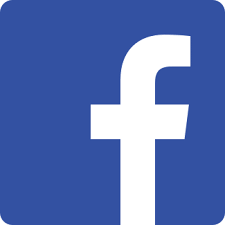 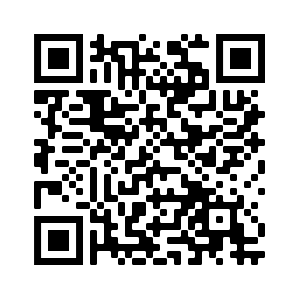 Ставьте лайки на Facebook! @Nativityoftheholyvirginorthodoxchurchmenlopark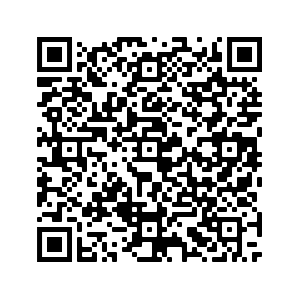 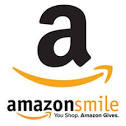 Поддержите нас с помощью Amazon Smile: ищите“The Nativity Of The Holy Virgin Russian Orthodox Greek Catholic Church”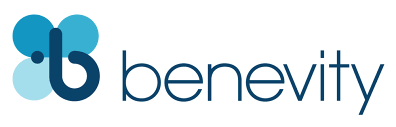 Ваша компания УДВОИТ каждое пожертвование при использовании Benevity!35th Sunday after Pentecost –– Synaxis of the Holy New Martyrs and Confessors of Russia –– Tone 2Resurrectional Troparion –– Tone 2When thou didst descend to death, O Life Immortal,/ thou didst slay hell with the splendor of thy Godhead./ And when from the depths thou didst raise the dead,/ all the powers of heaven cried out: // O Giver of Life, Christ our God, glory to thee!”Troparion (Parish) –– Tone 4Your Nativity, O Virgin, / has proclaimed joy to the whole universe! / The Sun of Righteousness, Christ our God, / has shone from You, O Theotokos! / By annulling the curse, / He bestowed a blessing. / By destroying death, He has granted us eternal Life.Troparion (New Martyrs) –– Tone 4O ye holy hierarchs, royal passion-bearers and pastors,/ monks and laymen,/ ye countless new martyrs and confessors,/ men, women and children,/ flowers of the spiritual meadow of Russia,/ who blossomed forth wondrously in time of grievous persecutions,/ bearing good fruit for Christ in your endurance:/ entreat Him as the One Who hath planted you,/ that He deliver His people from godless and evil men,/ and that the Church of Russia be made steadfast through your blood and suffering,// unto the salvation of our souls. Kontakion (Resurrection) –– Tone 2Hell became afraid, O almighty Savior,/ seeing the miracle of thy resurrection from the tomb!/ The dead arose! Creation with Adam, beheld this and rejoiced with thee, // and the world, O my Savior, praises thee forever!Kontakion (New Martyrs) –– Tone 2O ye new passion-bearers of Russia,/ who by your confession finished the course of this earth,/ receiving boldness through your sufferings:/ beseech Christ Who strengthened you, that we also,/ whenever the hour of trial find us,/ may receive the gift of courage from God./ For ye are a model for us that venerate your struggle,/ for neither tribulation, prison, nor death could separate you// from the love of God.Kontakion (Parish) –– Tone 4By Your Nativity, O Most Pure Virgin, / Joachim and Anna are freed from barrenness; / Adam and Eve, from the corruption of death. / And we, your people, freed from the guilt of sin, celebrate and sing to you: / The barren woman gives birth to the Theotokos, the nourisher of our life! 1 Timothy 1:15-17 (Epistle)15 This is a faithful saying and worthy of all acceptance, that Christ Jesus came into the world to save sinners, of whom I am chief. 16 However, for this reason I obtained mercy, that in me first Jesus Christ might show all longsuffering, as a pattern to those who are going to believe on Him for everlasting life. 17 Now to the King eternal, immortal, invisible, to God who alone is wise, be honor and glory forever and ever. Amen.Romans 8:28-39 (New Martyrs)Brethren: We know that all things work together for good to them that love God, to them who are the called according to his purpose. For whom he did foreknow, he also did predestinate to be conformed to the image of his Son, that he might be the firstborn among many brethren. Moreover whom he did predestinate, them he also called: and whom he called, them he also justified: and whom he justified, them he also glorified. What shall we then say to these things? If God be for us, who can be against us? He that spared not his own Son, but delivered him up for us all, how shall he not with him also freely give us all things? Who shall lay any thing to the charge of God's elect? It is God that justifieth. Who is he that condemneth? It is Christ that died, yea rather, that is risen again, who is even at the right hand of God, who also maketh intercession for us. Who shall separate us from the love of Christ? shall tribulation, or distress, or persecution, or famine, or nakedness, or peril, or sword? As it is written, For thy sake we are killed all the day long; we are accounted as sheep for the slaughter. Nay, in all these things we are more than conquerors through him that loved us. For I am persuaded, that neither death, nor life, nor angels, nor principalities, nor powers, nor things present, nor things to come, Nor height, nor depth, nor any other creature, shall be able to separate us from the love of God, which is in Christ Jesus our Lord.Luke 18:35-43 (Gospel)35 Then it happened, as He was coming near Jericho, that a certain blind man sat by the road begging. 36 And hearing a multitude passing by, he asked what it meant. 37 So they told him that Jesus of Nazareth was passing by. 38 And he cried out, saying, “Jesus, Son of David, have mercy on me!” 39 Then those who went before warned him that he should be quiet; but he cried out all the more, “Son of David, have mercy on me!” 40 So Jesus stood still and commanded him to be brought to Him. And when he had come near, He asked him, 41 saying, “What do you want Me to do for you?” He said, “Lord, that I may receive my sight.” 42 Then Jesus said to him, “Receive your sight; your faith has made you well.” 43 And immediately he received his sight, and followed Him, glorifying God. And all the people, when they saw it, gave praise to God.Luke 21:12-20 (New Martyrs)The Lord spake unto His disciples saying: But before all these, they shall lay their hands on you, and persecute you, delivering you up to the synagogues, and into prisons, being brought before kings and rulers for my name's sake. And it shall turn to you for a testimony. Settle it therefore in your hearts, not to meditate before what ye shall answer: For I will give you a mouth and wisdom, which all your adversaries shall not be able to gainsay nor resist. And ye shall be betrayed both by parents, and brethren, and kinsfolk, and friends; and some of you shall they cause to be put to death. And ye shall be hated of all men for my name's sake. But there shall not a hair of your head perish. In your patience possess ye your souls. On the Holy New Martyrs and Confessors – from OCA.org:On the Sunday closest to January 25, the Church commemorates the Synaxis of the Holy New Martyrs and Confessors of Russia, remembering all those Orthodox Christians who suffered for Christ at the hands of the godless Soviets during the years of persecution. These include the royal Passion Bearers Tsar Nicholas II and his family, and the Grand Duchess Elizabeth. Countless thousands of martyrs, both clergy and laity also suffered, some of whose names are known, as well as millions of simple believers whose names have been lost to history.It is estimated that the number of the New Martyrs of Russia, who were glorified by the Russian Orthodox Church at the Jubilee Council of 2000, far exceeds that of all the martyrs who died for Christ during the first three centuries of Christianity. The Russian Church lost millions of its sons and daughters, not only at the hands of external enemies, but also those of their own country. Among those who were murdered and tortured in the years of persecution were countless Orthodox: laity, monks, priests, and bishops, whose only “crime” was their unshakable faith in God.In the long history of the world, never have so many new heavenly intercessors been glorified by the Church in such a way (more than one thousand New Martyrs were numbered among the saints). Among those who suffered for their faith were some who labored in America before the Russian Revolution: St. Tikhon, Patriarch of Moscow and All Russia (April 7); St. Alexander Hotovitzky (Dec. 4); St. John Kochurov (Oct. 31).Announcements:Great Vespers will be live streamed Saturday February 6th at 5 PM.There will be a livestream of the outdoor Divine Liturgy on our parish FaceBook page at 10:00 AM Sunday February 7th (and on our website). If you would like to have confession, please e-mail or call Fr Andrew. If you know of anyone who has fallen ill, please let Fr Andrew know. He is able to commune sick people during this time.Fr Andrew will have Office Hours via ZOOM from 4 to 6 PM on Wednesday February 10th.Great Vespers for the Three Holy Hierarchs will be livestreamed on Thursday February 11th at 6 PM.Church School will meet via ZOOM at 3 PM on Saturday 02-13.Great Vespers will be live streamed Saturday February 13th at 5 PM.There will be a livestream of the outdoor Divine Liturgy on our parish FaceBook page at 10:00 AM Sunday February 14th (and on our website).Festal Vigil for the Feast of the Meeting of the Lord will be live streamed at 6 PM on Sunday.Please pray for the servants of God: Nina, Elizaveta Matfeevna, Anna (Prokushkina), Michael (Sinkewitsch), Eroeda (Luck), Anisia (Knyazik), Sophia, Simon, Nikolai, Tatiana, Anatoly, Eugene, Claudia, Lubov, Ksenia, Katherine. Departed: Svetlana, Anna. STAY CONNECTEDsupport our parishLike us on Facebook! @NativityoftheholyvirginorthodoxchurchmenloparkSupport us by using Amazon Smile: search“The Nativity Of The Holy Virgin Russian Orthodox Greek Catholic Church”DOUBLE the impact of your donation through workplace donation matching with Benevity!